Niveau : 1ère AC / Physique – ChimieAnnée scolaire : 2019 / 2020Prof : Med JAAFARI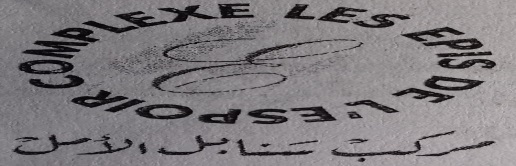  Nom : ................................................................Prénom : ..........................................................Classe :  B. complète le tableau ci-dessous avec les mots :  ( augmente – diminue )5. Le passage de l’état solide à l’état liquide est appelé:fusionsolidificationvaporisationcondensation6. pour mesurer la température on utilise l'appareil s'appelle: thermomètrechronomètre7. L’unité usuelle de température est :degré Fahrenheit (°F)degré kelvin (°K)degré Celsius (°C)8. Nous appelons la disparition du sel dans l'eau par:liquéfactionSolubilité9. Il peut produire l'énergie électrique à partir du vent:VraiFaux10. Les énergies des solaires, éoliennes et l’hydroélectricité sont appelées adrarphysic:Les énergies renouvelablesLes énergies non renouvelables11. Le montage d'un circuit électrique domestique est une montagne en parallèlemontagne en série12. Le cuivre et le fer sont:Matériaux connectés au courant électriqueMatériaux isolants pour courant électrique13. Cochez la case qui représente un circuit simple: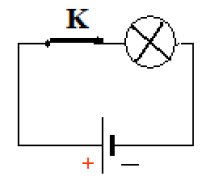 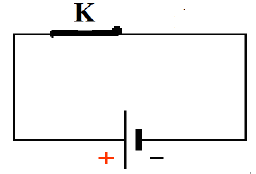 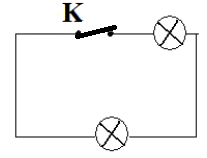 1. Donner le numéro correspond à chaque vocabulaire en arabe dans le tableau suivant :  2. Pour mesurer la pression atmosphérique, on utilisemanomètrebaromètre3. L'unité utilisée pour mesurer la pression atmosphérique est :hectomètre (hm)hectopascal (hPa)pascal (Pa)4. 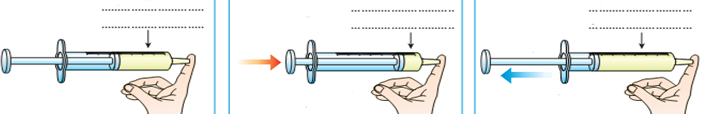 A. a) Choisis parmi les propositions suivantes, la bonne légende pour chacune des flèches des schémas ci-dessus:Le volume occupé par l'air diminueL'air occupe un volume donnéLe volume occupé par l'air augmente.b) choisis parmi les titres suivants celui qui convient pour  chaque schéma de l'expérience : je constate que l'air est expansible.je constate que l'air est compressible.je capture une quantité d'air.